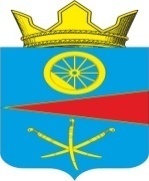 АДМИНИСТРАЦИЯ ТАЦИНСКОГО  СЕЛЬСКОГО ПОСЕЛЕНИЯТацинского  района Ростовской  областиПОСТАНОВЛЕНИЕ«10» декабря 2019 г.                          № 286                                ст. ТацинскаяРассмотрев заявление гр. Лысенко В.А., Лысенко А.В., Лысенко Г.В., Лысенко К.В., заключение о результатах публичных слушаний от 09.10.2019 года, предоставленные документы, руководствуясь ст. 30 Устава муниципального образования «Тацинское сельское поселение», решением Собрания депутатов Тацинского сельского поселения от 31 июля 2018г. № 100 «Об утверждении Положения о порядке проведения публичных слушаний (общественных обсуждений) по вопросам градостроительной деятельности на территории Тацинского сельского поселения» и в соответствии со ст. 39 Градостроительного кодекса РФ, Решением Собрания депутатов Тацинского сельского поселения «Об утверждении Правил землепользования и застройки Тацинского сельского поселения Тацинского района Ростовской области» от 28.09.2012 года №184 (в ред. Решения от 29.12.2016 №24),-                                           П О С Т А Н О В Л Я Ю :1. Предоставить  Лысенко Василию Анатольевичу, Лысенко Анне Владимировне, Лысенко Григорию Васильевичу,  Лысенко Кириллу Васильевичу:- разрешение на условно разрешенный вид использования земельного участка -   «Объекты розничной торговли товаров повседневного спроса с торговой площадью до 1500 кв.м.» для земельного участка КН 61:38: 0010150:74, общей площадью 497 кв.м., расположенного по адресу: Ростовская область, Тацинский р-н, ст. Тацинская, ул. Луговая,96-а,2, функциональная зона в соответствии с Правилами землепользования и застройки  Тацинского сельского поселения Тацинского района Ростовской области: Зона жилой застройки (Ж-1), принадлежащего  гр. Лысенко Василию Анатольевичу, Лысенко Анне Владимировне, Лысенко Григорию Васильевичу,  Лысенко Кириллу Васильевичу на праве общей долевой собственности (на основании: рег. записи № 61:38:0010150:74-61/044/2019-5 от 02.08.2019г. № 61:38:0010150:74-61/044/2019-4 от 02.08.2019 г. № 61:38:0010150:74-61/044/2019-3 от 02.08.2019 г. № 61:38:0010150:74-61/044/2019-2 от 02.08.2019 г.) разрешенный вид использования- «для ведения личного подсобного хозяйства».2. Обязать гр. Лысенко Василия Анатольевича, Лысенко Анну Владимировну, Лысенко Григория Васильевича,  Лысенко Кирилла Васильевича внести изменения в учетную документацию по объекту недвижимости.3. Контроль за исполнением данного постановления оставляю за собой.Глава Администрации  Тацинского  сельского  поселения                                       А.С. Вакулич  «О выдаче разрешения гр. Лысенко В.А., Лысенко А.В., Лысенко Г.В., Лысенко К.В. на условно разрешенный вид использования земельного участка, расположенного по адресу: Ростовская область, Тацинский р-н, ст. Тацинская, ул. Луговая,96-а,2»